Příruby SAE s BSP závitemBSP threaded SAE flanges, Flange SAE filettate GAS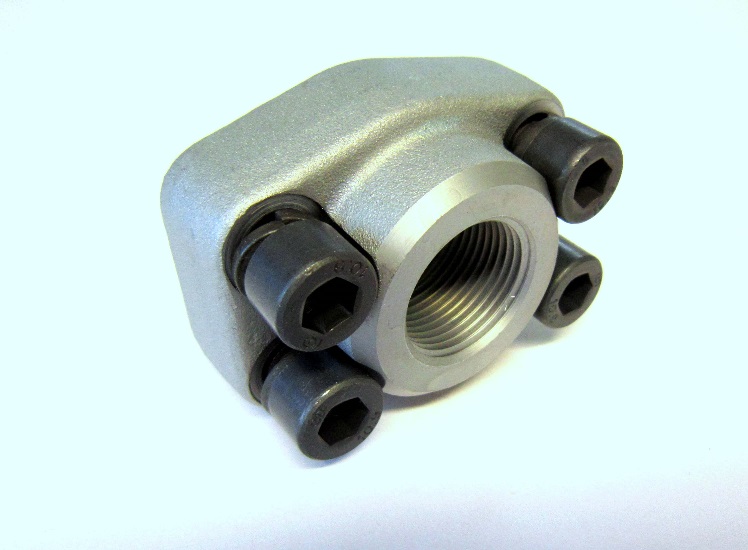 Obsah dodávky: se sadou metrických šroubů a o-kroužkem PUTlaková řada: 6000 psiMateriál: Ocel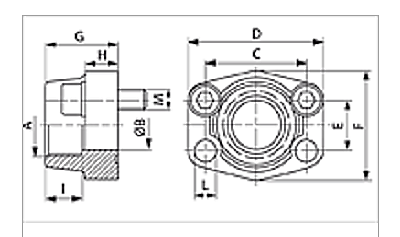 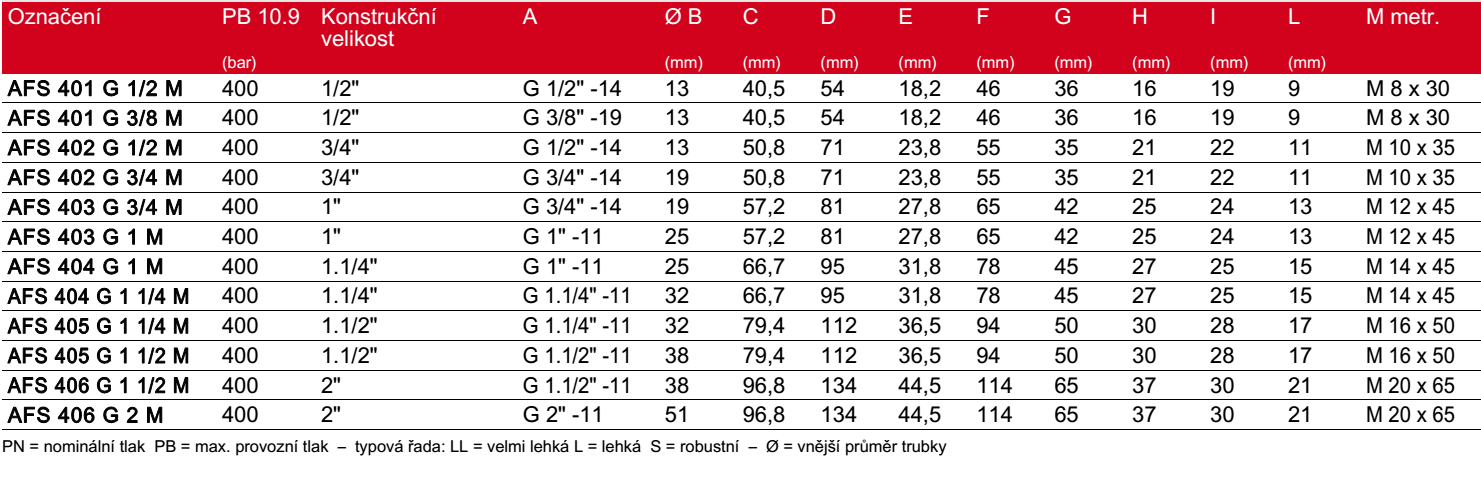 Uvedený maximální provozní tlak se vztahuje na přírubu! Skutečný provozní tlak je dán trubkou (tloušťka stěny) a rovněž jakostí trubky!